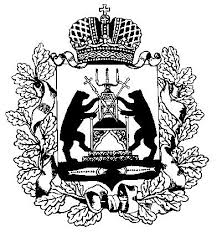 Российская ФедерацияНовгородская областьАдминистрация СОЛЕЦКОГО муниципального округаПОСТАНОВЛЕНИЕот 20.01.2022 № 111г. СольцыОб утверждении муниципального задания Муниципальному бюджетному учреждению «Солецкое городское хозяйство»на 2022 год и плановый период 2023 и 2024 годовВ соответствии с пунктами 3 и 4 статьи 69.2 Бюджетного кодекса 
Российской Федерации, пунктом 3 части 7 статьи 9.2 Федерального 
закона от 12 января 1996 года № 7-ФЗ «О некоммерческих организациях», решением Думы Солецкого муниципального округа от 28.12.2020 №77 «О бюджете Солецкого муниципального округа Новгородской области на 2021 год и на плановый период 2022 и 2023 годов», Положением о формировании муниципального задания на оказание муниципальных услуг (выполнение работ) муниципальными учреждениями и финансовом обеспечении выполнения муниципального задания, утвержденным постановлением Администрации муниципального округа от 17.02.2021 № 255, Администрация Солецкого муниципального округа  ПОСТАНОВЛЯЕТ:1. Утвердить прилагаемое муниципальное задание Муниципальному бюджетному учреждению «Солецкое городское хозяйство» на 2022-2024 годы.2. Установить объём финансового обеспечения на выполнение муниципального задания на:2022 год в размере 5722,10000 тыс.рублей; 2023 год в размере 7051,75900 тыс. рублей;2024 год в размере 7051,75900 тыс. рублей.3. Признать утратившими силу постановления Администрации муниципального округа:от 19.01.2021 №58 «Об утверждении муниципального задания Муниципальному бюджетному учреждению «Солецкое городское хозяйство» на 2021 год и плановый период 2022 и 2023 годов»;от 02.08.2021 № 1097 «О внесении изменений в постановление Администрации муниципального округа от 19.01.2021 №58»;от 08.09.2021 № 1311 «О внесении изменений в муниципальное задание Муниципального бюджетного учреждения «Солецкое городское хозяйство»».	4. Настоящее постановление вступает в силу с момента подписания. 5. Разместить настоящее постановление на официальном сайте Администрации Солецкого муниципального округа в информационно-телекоммуникационной  сети «Интернет».И.о. Главы муниципального округа   М.В. ТимофеевМУНИЦИПАЛЬНОЕ ЗАДАНИЕ<1>на 2022 год и на плановый период 2023 и 2024 годов       Часть I. Сведения об оказываемых  муниципальных услугах <3>                             Раздел _1___3.  Показатели,  характеризующие  качество  и  (или)  объем муниципальнойуслуги3.1. Показатели, характеризующие качество  муниципальной услуги <4>3.2. Показатели, характеризующие объем муниципальной услуги4.  Нормативные  правовые  акты, устанавливающие размер платы (цену, тариф)либо порядок ее (его) установления5. Порядок оказания муниципальной услуги5.1. Нормативные правовые акты,регулирующие порядок оказаниямуниципальной услуги          ______не принимались_____________________________________(наименование, номер и дата нормативного                                             правового акта)5.2.  Порядок  информирования  потенциальных  потребителей  муниципальнойуслугиЧасть II. Сведения о выполняемых работах <3>Раздел _____1_____3. Показатели, характеризующие качество  и (или) объем работы3.1. Показатели, характеризующие качество работы <4>3.2. Показатели, характеризующие объем работыРаздел __2_____3. Показатели, характеризующие качество  и (или) объем работы3.1. Показатели, характеризующие качество работы <4>3.2. Показатели, характеризующие объем работы                             Раздел ___3_______3. Показатели, характеризующие качество  и (или) объем работы3.1. Показатели, характеризующие качество работы <4>3.2. Показатели, характеризующие объем работы3. Показатели, характеризующие качество  и (или) объем работы3.1. Показатели, характеризующие качество работы <4>3.2. Показатели, характеризующие объем работы                             Раздел ___4_______3. Показатели, характеризующие качество  и (или) объем работы3.1. Показатели, характеризующие качество работы <4>3.2. Показатели, характеризующие объем работыЧасть III. Прочие сведения о муниципальном задании <9>1. Основания (условия и порядок) для досрочногопрекращения выполнения муниципального задания   не установлены.2. Иная информация, необходимая для выполнения(контроля за выполнением) муниципального задания  контроль осуществляется ежеквартально3. Поррядок контроля за выполнением муниципального задания.4. Требования к отчетности о выполнении муниципального задания:  форма отчета утверждена Постановлением Администрации муниципального района от 15.12.2015 №1749 «Об утверждении Положения о формировании муниципального задания на оказание муниципальных услуг (выполнение работ) муниципальными учреждениями муниципального района и городского поселения и финансовом обеспечении выполнения муниципального задания»4.1. Периодичность представления отчетов о выполнениимуниципального задания                                        ежеквартально.4.2. Сроки представления отчетов о выполнении муниципальногозадания                                                          не позднее 20 числа первого месяца квартала, следующего за отчетным.4.2.1. Сроки представления предварительного отчета о выполнениимуниципального задания                                         не позднее 10 декабря отчетного финансового года3. Иные требования к отчетности о выполнениимуниципального задания                                        не установлены.5. Иные показатели, связанные с выполнениеммуниципального задания <10>не установлены.--------------------------------<1> Номер муниципального задания присваивается в системе "Электронный бюджет".<2> Заполняется в случае досрочного прекращения выполнения муниципального задания.<3> Формируется при установлении муниципального задания на оказание  муниципальной услуги (услуг) и выполнение работы (работ) и содержит требования к оказанию  муниципальной услуги (услуг) и выполнению работы (работ) раздельно по каждой из  муниципальных услуг (работ) с указанием порядкового номера раздела.<4> Заполняется в соответствии с показателями, характеризующими качество услуг (работ), установленными в общероссийском базовом перечне или региональном  перечне, а при их отсутствии или в дополнение к ним –установленными соответствующими отделами показателями, характеризующими качество,  и единицы их измерения.<5> Заполняется в соответствии с общероссийскими базовыми перечнями или  региональными перечнями.<6> Заполняется в соответствии с кодом, указанным в общероссийском базовом перечне или региональном  перечне (при наличии).<7> Заполняется в случае, если для разных услуг и работ устанавливаются различные показатели допустимых (возможных) отклонений или если указанные отклонения устанавливаются в абсолютных величинах. В случае если единицей объема работы является работа в целом, показатель не указывается.<8> Заполняется в случае, если оказание услуг (выполнение работ) осуществляется на платной основе в соответствии с законодательством Российской Федерации в рамках  муниципального задания. При оказании услуг (выполнении работ) на платной основе сверх установленного муниципального задания указанный показатель не формируется.<9> Заполняется в целом по муниципальному заданию.<10> В числе иных показателей может быть указано допустимое (возможное) отклонение от выполнения муниципального задания (части муниципального задания), в пределах которого оно (его часть) считается выполненным (выполненной), при принятии органом, осуществляющим функции и полномочия учредителя муниципальных учреждений, главным распорядителем средств бюджета муниципального района и бюджета городского поселения, в ведении которого находятся  казенные учреждения, решения об установлении общего допустимого (возможного) отклонения от выполнения муниципального задания, в пределах которого оно считается выполненным (в процентах, в абсолютных величинах). В этом случае допустимые (возможные) отклонения, предусмотренные подпунктами 3.1 и 3.2 настоящего муниципального задания, не заполняются. В случае установления требования о представлении ежемесячных или ежеквартальных отчетов о выполнении муниципального задания в числе иных показателей устанавливаются показатели выполнения муниципального задания в процентах от годового объема оказания муниципальных услуг (выполнения работ) или в абсолютных величинах как для муниципального задания в целом, так и относительно его части (в том числе с учетом неравномерного оказания  муниципальных услуг (выполнения работ) в течение календарного года).КодыФорма по ОКУД0506001Дата начала действия2022Дата окончания действия <2>2024Наименование муниципального учреждения Муниципальное бюджетное учреждение «Солецкое городское хозяйсво»__________________Код по сводному рееструВид деятельности муниципального учреждения Организация благоустройства и озеленения_____________По ОКВЭД01.61;01.41.2Вид деятельности муниципального учреждения Уборка территории аналогичная деятельность_По ОКВЭД81.29.9Вид деятельности муниципального учреждения Организация ритуальных услуг и содержание мест захоронения____________По ОКВЭД96.03Содержание (эксплуатация) имущества, находящегося в государственной (муниципальной) собственности__________________________(указывается вид деятельности муниципального  учреждения из общероссийского базового перечня или регионального перечня)По ОКВЭД84.25.11. Наименование муниципальной услуги_ Не оказываются_______Код по общероссийскому базовому перечню или региональному перечню2. Категории потребителей муниципальной  услуги___________________Код по общероссийскому базовому перечню или региональному перечню2. Категории потребителей муниципальной  услуги___________________Код по общероссийскому базовому перечню или региональному перечню___________________Код по общероссийскому базовому перечню или региональному перечнюУникальный номер реестровой записи <5>Показатель, характеризующий содержание муниципальной услуги (по справочникам)Показатель, характеризующий содержание муниципальной услуги (по справочникам)Показатель, характеризующий содержание муниципальной услуги (по справочникам)Показатель, характеризующий условия (формы) оказания муниципальной услуги (по справочникам)Показатель, характеризующий условия (формы) оказания муниципальной услуги (по справочникам)Показатель качества муниципальной услугиПоказатель качества муниципальной услугиПоказатель качества муниципальной услугиЗначение показателя качества муниципальной услугиЗначение показателя качества муниципальной услугиЗначение показателя качества муниципальной услугиДопустимые (возможные) отклонения от установленных показателей качества муниципальной услуги <7>Допустимые (возможные) отклонения от установленных показателей качества муниципальной услуги <7>Уникальный номер реестровой записи <5>___________(наименование показателя) <5>___________(наименование показателя) <5>___________(наименование показателя) <5>___________(наименование показателя) <5>___________(наименование показателя) <5>наименование показателя <5>единица измеренияединица измерения20__ год (очередной финансовый год)20__год (1-й год планового периода)20__ год (2-й год планового периода)в процентахв абсолютных показателяхУникальный номер реестровой записи <5>___________(наименование показателя) <5>___________(наименование показателя) <5>___________(наименование показателя) <5>___________(наименование показателя) <5>___________(наименование показателя) <5>наименование показателя <5>наименование <5>код по ОКЕИ<6>20__ год (очередной финансовый год)20__год (1-й год планового периода)20__ год (2-й год планового периода)в процентахв абсолютных показателях1234567891011121314Уникальный номер реестровой записи <5>Показатель, характеризующий содержание муниципальной  услуги (по справочникам)Показатель, характеризующий содержание муниципальной  услуги (по справочникам)Показатель, характеризующий содержание муниципальной  услуги (по справочникам)Показатель, характеризующий условия (формы) оказания муниципальной услуги (по справочникам)Показатель, характеризующий условия (формы) оказания муниципальной услуги (по справочникам)Показатель объема муниципальной услугиПоказатель объема муниципальной услугиПоказатель объема муниципальной услугиЗначение показателя объема муниципальной услугиЗначение показателя объема муниципальной услугиЗначение показателя объема муниципальной услугиРазмер платы (цена, тариф) <8>Размер платы (цена, тариф) <8>Размер платы (цена, тариф) <8>Допустимые (возможные) отклонения от установленных показателей объема муниципальной услуги <7>Допустимые (возможные) отклонения от установленных показателей объема муниципальной услуги <7>Уникальный номер реестровой записи <5>________(наименование показателя) <5>________(наименование показателя) <5>________(наименование показателя) <5>________(наименование показателя) <5>________(наименование показателя) <5>наименование показателя <5>единица измеренияединица измерения20__ год (очередной финансовый год)20__ год (1-й год планового периода)20__ год (2-й год планового периода)20__ год (очередной финансовый год)20__ год (1-й год планового периода)20__ год (2-й год планового периода)в процентахв абсолютных показателяхУникальный номер реестровой записи <5>________(наименование показателя) <5>________(наименование показателя) <5>________(наименование показателя) <5>________(наименование показателя) <5>________(наименование показателя) <5>наименование показателя <5>наименование <5>код по ОКЕИ<6>20__ год (очередной финансовый год)20__ год (1-й год планового периода)20__ год (2-й год планового периода)20__ год (очередной финансовый год)20__ год (1-й год планового периода)20__ год (2-й год планового периода)в процентахв абсолютных показателях1234567891011121314151617Нормативный правовой актНормативный правовой актНормативный правовой актНормативный правовой актНормативный правовой актвидпринявший органдатаномернаименование12345Способ информированияСостав размещаемой информацииЧастота обновления информации1231. Наименование работыОрганизация благоустройства и озеленения__________Код по общероссийскому базовому перечню или региональному перечню28.098.12. Категории потребителей работыфизические лица;общество в целомКод по общероссийскому базовому перечню или региональному перечню28.098.1Уникальный номер реестровой записи <5>Показатель, характеризующий содержание работы (по справочникам)Показатель, характеризующий содержание работы (по справочникам)Показатель, характеризующий содержание работы (по справочникам)Показатель, характеризующий условия (формы) выполнения работы (по справочникам)Показатель, характеризующий условия (формы) выполнения работы (по справочникам)Показатель качества работыПоказатель качества работыПоказатель качества работыЗначение показателя качества работыЗначение показателя качества работыЗначение показателя качества работыДопустимые (возможные) отклонения от установленных показателей качества работы <7>Допустимые (возможные) отклонения от установленных показателей качества работы <7>Уникальный номер реестровой записи <5>________(наименование показателя) <5>________(наименование показателя) <5>________(наименование показателя) <5>________(наименование показателя) <5>________(наименование показателя) <5>наименование показателя <5>единица измеренияединица измерения20_22_ год (очередной финансовый год)20_23_ год (1-й год планового периода)20_24_ год (2-й год планового периода)в процентахв абсолютных показателяхУникальный номер реестровой записи <5>________(наименование показателя) <5>________(наименование показателя) <5>________(наименование показателя) <5>________(наименование показателя) <5>________(наименование показателя) <5>наименование показателя <5>наименование <5>код по ОКЕИ<6>20_22_ год (очередной финансовый год)20_23_ год (1-й год планового периода)20_24_ год (2-й год планового периода)в процентахв абсолютных показателях12345678910111213145.4.4.Количество работ по текущему содержанию и ремонту благоустройства и озелененияСоблюдение сроков выполнения работКоличество обоснованных жалоб на качество проводимых работшт.96000005.4.4.Количество работ по текущему содержанию и ремонту благоустройства и озелененияСоблюдение сроков выполнения работУникальный номер реестровой записи <5>Показатель, характеризующий содержание работы (по справочникам)Показатель, характеризующий содержание работы (по справочникам)Показатель, характеризующий содержание работы (по справочникам)Показатель, характеризующий условия (формы) выполнения работы (по справочникам)Показатель, характеризующий условия (формы) выполнения работы (по справочникам)Показатель объема работыПоказатель объема работыПоказатель объема работыПоказатель объема работыЗначение показателя качества работыЗначение показателя качества работыЗначение показателя качества работыРазмер платы (цена, тариф) <8>Размер платы (цена, тариф) <8>Размер платы (цена, тариф) <8>Допустимые (возможные) отклонения от установленных показателей качества работы <7>Допустимые (возможные) отклонения от установленных показателей качества работы <7>Уникальный номер реестровой записи <5>________(наименование показателя) <5>________(наименование показателя) <5>________(наименование показателя) <5>________(наименование показателя) <5>________(наименование показателя) <5>наименование показателя <5>единица измеренияединица измеренияописание работы20_22 год (очередной финансовый год)20_23_ год (1-й год планового периода)20_24_ год (2-й год планового периода)20_22_ год (очередной финансовый год)20_23_ год (1-й год планового периода)20_24_ год (2-й год планового периода)в процентахв абсолютных показателяхУникальный номер реестровой записи <5>________(наименование показателя) <5>________(наименование показателя) <5>________(наименование показателя) <5>________(наименование показателя) <5>________(наименование показателя) <5>наименование показателя <5>наименование <5>код по ОКЕИ<6>описание работы20_22 год (очередной финансовый год)20_23_ год (1-й год планового периода)20_24_ год (2-й год планового периода)20_22_ год (очередной финансовый год)20_23_ год (1-й год планового периода)20_24_ год (2-й год планового периода)в процентахв абсолютных показателях1234567891011121314151617185.4.4Количество работ по текущему содержанию и ремонту благоустройства и озелененияСоблюдение объемов выполнения работКоличество снесенных аварийных деревьев (опиленных крон)Шт.796Снос аварийных деревьев (опиливание крон)252525220,0222,0222,0005.4.4Количество работ по текущему содержанию и ремонту благоустройства и озелененияСоблюдение объемов выполнения работКоличество снесенных аварийных деревьев (опиленных крон) по инициативе ТОС по ул. Новгородской г. СольцыШт.996Снос аварийных деревьев (опиливание крон)13131390,090,090,0005.4.4Количество работ по текущему содержанию и ремонту благоустройства и озелененияСоблюдение объемов выполнения работКоличествовысаженной, подвергнутой прополке и поливу рассадыШт.796Приобретениеи высаживание цветов на газонах, их поливка и прополка в течение сезона27002700270070,270,270,2005.4.4Количество работ по текущему содержанию и ремонту благоустройства и озелененияСоблюдение объемов выполнения работПлощадь земельных участков, на которых окашивается траваГа.59Окашивание травы на территории городского поселения 26.726.726.70,00,00,0005.4.4Количество работ по текущему содержанию и ремонту благоустройства и озелененияСоблюдение объемов выполнения работВремя работы граждан, направленных центром занятости, по окашиванию травы в летнее время  и уборке снега в зимнее времячел/час39Окашивание травы в летнее время  и уборка снега в зимнее время на территории городского поселения150020002000162,0216,0216,0005.4.4Количество работ по текущему содержанию и ремонту благоустройства и озелененияСоблюдение объемов выполнения работКоличество обеспеченных материалами и ГСМ тракторных косилок,газонокосилок (триммеров)Шт.96Обеспечение материалами и ГСМ газонокосилок (триммеров)33340,040,040,000Площадь земельных участков, на которых уничтожен борщевикГа.59Обработка химреагентами зараженных борщевиком площадей10,010,010,0200,00250,00300,0000Площадь, подвернутая акарицидной обработкеГа.59Обработка площадей  акарицидными (проивоклещевыми) препаратами10,010,010,062,462,462,400Количество отремонтированных скамеекШт.96Приобретение материалови ремонт скамеек, установленных на в общественных местах15151525,025,025,000Количество отремонтированных памятников архитектурыШт.96Ремонт памятников архитектуры на территории городского поселения44460,0060,060,000Количество отремонтированных элементов благоустройстваШт.96Ремонт элементов благоустройства20202050,050,050,000Количество проведенных водолазных обследований городских пляжей, анализов воды и почвыШт.96Проведение благоустройства городских пляжей, водолазного обследования дна, анализа воды и почвы11134,034,034,000Количество установленных новых, восстановленных элементов, ограждений на детских площадках Шт.96Установка элементов  на детских площадках202020100,0100,0100,000Количество приобретенных и установленных ограждений на детских площадкахШт.96Приобретение и установка ограждений на детских площадках11132,032,032,000Количество отремонтирован
ных элементов и приобретенных материалов для ремонта элементов и ограждений на детских  площадкахШт.96Ремонт существующих элементов и приобретение материалов для ремонта элементов и ограждений  на детских площадках515151200,0200,0200,000Количество отремонтированных и поддерживаемых в нормативном состоянии пешеходных  мостиков,  лестниц, спусковШт.96Ремонт и содержание пешеходных мостиков, лестниц, спусков22230,030,030,000Количество обслуживаемых биотуалетовШт.96Приобретение кабинки био туалета ,обслуживание биотуалетов в период проведения массовых мероприятий11130,005,05,000Количество доставленных, установленных, демонтированных новогодних ёлокШт.96Доставка, установка, демонтаж новогодних ёлок22280,080,080,000Количество приобретенных ёлочных украшений, гирляндКомпл.39Приобретение ёлочных украшений, гирлянд11140,040,040,000Количество приобретенных материалов для мероприятий и ярмарокКомпл.39Приобретение материалов для мероприятий и ярмарок99920,020,020,000Количество реализованных дизайн-проектов обустройства общественных территорий, предусмотренных муниципальной программой «Формирование современной городской среды на территории города СольцыШт 96Реализация дизайн-проекта обустройства общественной территории111-1287,434001287,43400001. Наименование работыУборка территории и аналогичная деятельностьКод по общероссийскому базовому перечню или региональному перечню28.018.12. Категории потребителей работыфизические лица; общество в целомКод по общероссийскому базовому перечню или региональному перечню28.018.1Уникальный номер реестровой записи <5>Показатель, характеризующий содержание работы (по справочникам)Показатель, характеризующий содержание работы (по справочникам)Показатель, характеризующий содержание работы (по справочникам)Показатель, характеризующий условия (формы) выполнения работы (по справочникам)Показатель, характеризующий условия (формы) выполнения работы (по справочникам)Показатель качества работыПоказатель качества работыПоказатель качества работыЗначение показателя качества работыЗначение показателя качества работыЗначение показателя качества работыДопустимые (возможные) отклонения от установленных показателей качества работы <7>Допустимые (возможные) отклонения от установленных показателей качества работы <7>Уникальный номер реестровой записи <5>________(наименование показателя) <5>________(наименование показателя) <5>________(наименование показателя) <5>________(наименование показателя) <5>________(наименование показателя) <5>наименование показателя <5>единица измеренияединица измерения20_22_ год (очередной финансовый год)20_23_ год (1-й год планового периода)20_24_ год (2-й год планового периода)в процентахв абсолютных показателяхУникальный номер реестровой записи <5>________(наименование показателя) <5>________(наименование показателя) <5>________(наименование показателя) <5>________(наименование показателя) <5>________(наименование показателя) <5>наименование показателя <5>наименование <5>код по ОКЕИ<6>20_22_ год (очередной финансовый год)20_23_ год (1-й год планового периода)20_24_ год (2-й год планового периода)в процентахв абсолютных показателях12345678910111213145.4.5. Количество работ по текущему содержанию и ремонту благоустройства и озелененияСоблюдение сроков выполнения работКоличество обоснованных жалоб на качество проводимых работШт.96000005.4.5. Количество работ по текущему содержанию и ремонту благоустройства и озелененияСоблюдение сроков выполнения работУникальный номер реестровой записи <5>Показатель, характеризующий содержание работы (по справочникам)Показатель, характеризующий содержание работы (по справочникам)Показатель, характеризующий содержание работы (по справочникам)Показатель, характеризующий условия (формы) выполнения работы (по справочникам)Показатель, характеризующий условия (формы) выполнения работы (по справочникам)Показатель объема работыПоказатель объема работыПоказатель объема работыПоказатель объема работыЗначение показателя качества работыЗначение показателя качества работыЗначение показателя качества работыРазмер платы (цена, тариф) <8>Размер платы (цена, тариф) <8>Размер платы (цена, тариф) <8>Допустимые (возможные) отклонения от установленных показателей качества работы <7>Допустимые (возможные) отклонения от установленных показателей качества работы <7>Уникальный номер реестровой записи <5>________(наименование показателя) <5>________(наименование показателя) <5>________(наименование показателя) <5>________(наименование показателя) <5>________(наименование показателя) <5>наименование показателя <5>единица измеренияединица измеренияописание работы20_22_ год (очередной финансовый год)20_23_ год (1-й год планового периода)20_24_ год (2-й год планового периода)20_22_ год (очередной финансовый год)20_23_ год (1-й год планового периода)20_23_ год (2-й год планового периода)в процентахв абсолютных показателяхУникальный номер реестровой записи <5>________(наименование показателя) <5>________(наименование показателя) <5>________(наименование показателя) <5>________(наименование показателя) <5>________(наименование показателя) <5>наименование показателя <5>наименование <5>код по ОКЕИ<6>описание работы20_22_ год (очередной финансовый год)20_23_ год (1-й год планового периода)20_24_ год (2-й год планового периода)20_22_ год (очередной финансовый год)20_23_ год (1-й год планового периода)20_23_ год (2-й год планового периода)в процентахв абсолютных показателях12345678910111213141516171855.4.5. Площадьтерритории, очищаемой от ТБОСоблюдение объемов выполнения работКоличество вывезенного ТБО с территории города Сольцы и приобретение для сбора ТБОМ3113Сбор и вывоз ТБО с территории городского поселения110110110106,2106,2106,20055.4.5. Площадьтерритории, очищаемой от ТБОСоблюдение объемов выполнения работВремя работы граждан, направленных центром занятости, по сбору ТБО, чел/часЧел/час539Сбор ТБО работниками, направленными центром занятости150015001500162,0162,0162,000Протяженность пешеходных дорожек, тропинок, общественных проходов, подвергнутых зимней уборке и обработке противогололедными материаламим006Зимняя и летняя уборка и обработка противогололедными материалами пешеходных дорожек, тропинок, общественных проходов на территории городского поселения, приобретение материалов и ГСМ60006000600083,283,283,2001. Наименование работыОрганизация ритуальных услуг и содержание мест захороненияКод по общероссийскому базовому перечню или региональному перечню28.019.12. Категории потребителей работыфизические лица;общество в целомКод по общероссийскому базовому перечню или региональному перечню28.019.1Уникальный номер реестровой записи <5>Показатель, характеризующий содержание работы (по справочникам)Показатель, характеризующий содержание работы (по справочникам)Показатель, характеризующий содержание работы (по справочникам)Показатель, характеризующий условия (формы) выполнения работы (по справочникам)Показатель, характеризующий условия (формы) выполнения работы (по справочникам)Показатель качества работыПоказатель качества работыПоказатель качества работыЗначение показателя качества работыЗначение показателя качества работыЗначение показателя качества работыДопустимые (возможные) отклонения от установленных показателей качества работы <7>Допустимые (возможные) отклонения от установленных показателей качества работы <7>Уникальный номер реестровой записи <5>________(наименование показателя) <5>________(наименование показателя) <5>________(наименование показателя) <5>________(наименование показателя) <5>________(наименование показателя) <5>наименование показателя <5>единица измеренияединица измерения20_22_ год (очередной финансовый год)20_23_ год (1-й год планового периода)20_24_ год (2-й год планового периода)в процентахв абсолютных показателяхУникальный номер реестровой записи <5>________(наименование показателя) <5>________(наименование показателя) <5>________(наименование показателя) <5>________(наименование показателя) <5>________(наименование показателя) <5>наименование показателя <5>наименование <5>код по ОКЕИ<6>20_22_ год (очередной финансовый год)20_23_ год (1-й год планового периода)20_24_ год (2-й год планового периода)в процентахв абсолютных показателях12345678910111213145.4.6.Количество работ по текущему содержанию и ремонту мест захороненияСоблюдение сроков выполнения работКоличество обоснованных жалоб на качество проводимых работШт.796000005.4.6.Количество работ по текущему содержанию и ремонту мест захороненияСоблюдение сроков выполнения работУникальный номер реестровой записи <5>Показатель, характеризующий содержание работы (по справочникам)Показатель, характеризующий содержание работы (по справочникам)Показатель, характеризующий содержание работы (по справочникам)Показатель, характеризующий условия (формы) выполнения работы (по справочникам)Показатель, характеризующий условия (формы) выполнения работы (по справочникам)Показатель объема работыПоказатель объема работыПоказатель объема работыПоказатель объема работыЗначение показателя качества работыЗначение показателя качества работыЗначение показателя качества работыРазмер платы (цена, тариф) <8>Размер платы (цена, тариф) <8>Размер платы (цена, тариф) <8>Допустимые (возможные) отклонения от установленных показателей качества работы <7>Допустимые (возможные) отклонения от установленных показателей качества работы <7>Уникальный номер реестровой записи <5>________(наименование показателя) <5>________(наименование показателя) <5>________(наименование показателя) <5>________(наименование показателя) <5>________(наименование показателя) <5>наименование показателя <5>единица измеренияединица измеренияописание работы20_22_ год (очередной финансовый год)20_23_ год (1-й год планового периода)20_24_ год (2-й год планового периода)20_22_ год (очередной финансовый год)20_23_ год (1-й год планового периода)20_24_ год (2-й год планового периода)в процентахв абсолютных показателяхУникальный номер реестровой записи <5>________(наименование показателя) <5>________(наименование показателя) <5>________(наименование показателя) <5>________(наименование показателя) <5>________(наименование показателя) <5>наименование показателя <5>наименование <5>код по ОКЕИ<6>описание работы20_22_ год (очередной финансовый год)20_23_ год (1-й год планового периода)20_24_ год (2-й год планового периода)20_22_ год (очередной финансовый год)20_23_ год (1-й год планового периода)20_24_ год (2-й год планового периода)в процентахв абсолютных показателях1234567891011121314151617185.4.6.Количество работ по текущему содержанию и ремонту мест захороненияСоблюдение сроков выполнения работПлощадь поддерживаемых в нормативном состоянии пешеходных дорожек на городских кладбищахКв.м055Выполнение необходимых мероприятий по содержанию пешеходных дорожек на городских кладбищах40040040020,020,020,0005.4.6.Количество работ по текущему содержанию и ремонту мест захороненияСоблюдение сроков выполнения работКоличество собранных и вывезенных ТБО с территории кладбищКуб.м123Сбор и вывоз ТБО с  территории городских кладбищ60606040,040,040,000Количество поддерживаемых в нормативном состоянии малых архитектурных форм на городских кладбищах Шт..796Выполнение необходимых мероприятий по содержанию и ремонту малых архитектурных форм на местах захоронений на территории городского поселения;555100,0100,0100,00Уникальный номер реестровой записи <5>Показатель, характеризующий содержание работы (по справочникам)Показатель, характеризующий содержание работы (по справочникам)Показатель, характеризующий содержание работы (по справочникам)Показатель, характеризующий условия (формы) выполнения работы (по справочникам)Показатель, характеризующий условия (формы) выполнения работы (по справочникам)Показатель качества работыПоказатель качества работыПоказатель качества работыЗначение показателя качества работыЗначение показателя качества работыЗначение показателя качества работыДопустимые (возможные) отклонения от установленных показателей качества работы <7>Допустимые (возможные) отклонения от установленных показателей качества работы <7>Уникальный номер реестровой записи <5>________(наименование показателя) <5>________(наименование показателя) <5>________(наименование показателя) <5>________(наименование показателя) <5>________(наименование показателя) <5>наименование показателя <5>единица измеренияединица измерения20_22_ год (очередной финансовый год)20_23_ год (1-й год планового периода)20_24_ год (2-й год планового периода)в процентахв абсолютных показателяхУникальный номер реестровой записи <5>________(наименование показателя) <5>________(наименование показателя) <5>________(наименование показателя) <5>________(наименование показателя) <5>________(наименование показателя) <5>наименование показателя <5>наименование <5>код по ОКЕИ<6>20_22_ год (очередной финансовый год)20_23_ год (1-й год планового периода)20_24_ год (2-й год планового периода)в процентахв абсолютных показателях12345678910111213145.4.7.Количество захороненных трупов умерших, с оказеним связанных с этим услугСоблюдение объемов выполнения работКоличество обоснованных жалоб на качество проводимых работШт.79600000Уникальный номер реестровой записи <5>Показатель, характеризующий содержание работы (по справочникам)Показатель, характеризующий содержание работы (по справочникам)Показатель, характеризующий содержание работы (по справочникам)Показатель, характеризующий условия (формы) выполнения работы (по справочникам)Показатель, характеризующий условия (формы) выполнения работы (по справочникам)Показатель объема работыПоказатель объема работыПоказатель объема работыПоказатель объема работыЗначение показателя качества работыЗначение показателя качества работыЗначение показателя качества работыРазмер платы (цена, тариф) <8>Размер платы (цена, тариф) <8>Размер платы (цена, тариф) <8>Допустимые (возможные) отклонения от установленных показателей качества работы <7>Допустимые (возможные) отклонения от установленных показателей качества работы <7>Уникальный номер реестровой записи <5>________(наименование показателя) <5>________(наименование показателя) <5>________(наименование показателя) <5>________(наименование показателя) <5>________(наименование показателя) <5>наименование показателя <5>единица измеренияединица измеренияописание работы20_22_ год (очередной финансовый год)20_23_ год (1-й год планового периода)20_24_ год (2-й год планового периода)20_22_ год (очередной финансовый год)20_23_ год (1-й год планового периода)20_24_ год (2-й год планового периода)в процентахв абсолютных показателяхУникальный номер реестровой записи <5>________(наименование показателя) <5>________(наименование показателя) <5>________(наименование показателя) <5>________(наименование показателя) <5>________(наименование показателя) <5>наименование показателя <5>наименование <5>код по ОКЕИ<6>описание работы20_22_ год (очередной финансовый год)20_23_ год (1-й год планового периода)20_24_ год (2-й год планового периода)20_22_ год (очередной финансовый год)20_23_ год (1-й год планового периода)20_24_ год (2-й год планового периода)в процентахв абсолютных показателях1234567891011121314151617185.4.7Количество захороненных трупов умерших, с оказеним связанных с этим услугСоблюдение объемов выполнения работКоличество захороненных трупов умерших, с оказеним связанных с этим услугШт.796Захоронение трупов людей и связанные с этим услуги, такие как подготовка трупов к захоронению, предоставление услуг, связанных с захоронением (кроме религиозных служб)15,015,015,00,00,00,0001. Наименование работыСодержание (эксплуатация) имущества, находящегося в государственной (муниципальной) собственностиКод по общероссийскому базовому перечню или региональному перечню28.060.12. Категории потребителей работыфизические лица; юридические лица;общество в целомКод по общероссийскому базовому перечню или региональному перечню28.060.1Уникальный номер реестровой записи <5>Показатель, характеризующий содержание работы (по справочникам)Показатель, характеризующий содержание работы (по справочникам)Показатель, характеризующий содержание работы (по справочникам)Показатель, характеризующий условия (формы) выполнения работы (по справочникам)Показатель, характеризующий условия (формы) выполнения работы (по справочникам)Показатель качества работыПоказатель качества работыПоказатель качества работыЗначение показателя качества работыЗначение показателя качества работыЗначение показателя качества работыДопустимые (возможные) отклонения от установленных показателей качества работы <7>Допустимые (возможные) отклонения от установленных показателей качества работы <7>Уникальный номер реестровой записи <5>________(наименование показателя) <5>________(наименование показателя) <5>________(наименование показателя) <5>________(наименование показателя) <5>________(наименование показателя) <5>наименование показателя <5>единица измеренияединица измерения20_22_ год (очередной финансовый год)20_23_ год (1-й год планового периода)20_24_ год (2-й год планового периода)в процентахв абсолютных показателяхУникальный номер реестровой записи <5>________(наименование показателя) <5>________(наименование показателя) <5>________(наименование показателя) <5>________(наименование показателя) <5>________(наименование показателя) <5>наименование показателя <5>наименование <5>код по ОКЕИ<6>20_22_ год (очередной финансовый год)20_23_ год (1-й год планового периода)20_24_ год (2-й год планового периода)в процентахв абсолютных показателях12345678910111213145.4.2Количество работ по содержанию (эксплуатации) имущества, находящегося в государственной (муниципальной) собственностиСоблюдение объемов выполнения работКоличество работ по содержанию (эксплуатации) имущества, находящегося в государственной (муниципальной) собственностиКоличество обоснованных жалоб на качество проводимых работШт.796000005.4.2Количество работ по содержанию (эксплуатации) имущества, находящегося в государственной (муниципальной) собственностиСоблюдение объемов выполнения работКоличество работ по содержанию (эксплуатации) имущества, находящегося в государственной (муниципальной) собственностиУникальный номер реестровой записи <5>Показатель, характеризующий содержание работы (по справочникам)Показатель, характеризующий содержание работы (по справочникам)Показатель, характеризующий содержание работы (по справочникам)Показатель, характеризующий условия (формы) выполнения работы (по справочникам)Показатель, характеризующий условия (формы) выполнения работы (по справочникам)Показатель объема работыПоказатель объема работыПоказатель объема работыПоказатель объема работыЗначение показателя качества работыЗначение показателя качества работыЗначение показателя качества работыРазмер платы (цена, тариф) <8>Размер платы (цена, тариф) <8>Размер платы (цена, тариф) <8>Допустимые (возможные) отклонения от установленных показателей качества работы <7>Допустимые (возможные) отклонения от установленных показателей качества работы <7>Уникальный номер реестровой записи <5>________(наименование показателя) <5>________(наименование показателя) <5>________(наименование показателя) <5>________(наименование показателя) <5>________(наименование показателя) <5>наименование показателя <5>единица измеренияединица измеренияописание работы20_22_ год (очередной финансовый год)20_23_ год (1-й год планового периода)20_24_ год (2-й год планового периода)20_22_ год (очередной финансовый год)20_23_ год (1-й год планового периода)20_24_ год (2-й год планового периода)в процентахв абсолютных показателяхУникальный номер реестровой записи <5>________(наименование показателя) <5>________(наименование показателя) <5>________(наименование показателя) <5>________(наименование показателя) <5>________(наименование показателя) <5>наименование показателя <5>наименование <5>код по ОКЕИ<6>описание работы20_22_ год (очередной финансовый год)20_23_ год (1-й год планового периода)20_24_ год (2-й год планового периода)20_22_ год (очередной финансовый год)20_23_ год (1-й год планового периода)20_24_ год (2-й год планового периода)в процентахв абсолютных показателях1234567891011121314151617185.4.2Количество работ по содержанию (эксплуатации) имущества, находящегося в государственной (муниципальной) собственностиСоблюдение объемов выполнения работКоличество источников противопожарного водоснабжения, поддерживаемых в состоянии постоянной готовностиШт.796Поддержание источников противопожарного водоснабжения в состоянии постоянной готовности10101044,050,050,0005.4.2Количество работ по содержанию (эксплуатации) имущества, находящегося в государственной (муниципальной) собственностиСоблюдение объемов выполнения работКоличество пожарно-технического оборудования, пождерживаемого  в исправном состоянии (ремонт, демонтаж, монтаж пожарных гидрантов)Шт796Поддержание в исправном состоянии (ремонт и обслуживание) пожарно-технического оборудования282828200,0244,0244,000Форма контроляПериодичностьОтделы администрации, осуществляющие контроль за выполнением муниципального задания123документарнаяежеквартальноОтдел градостроительства и благоустройства